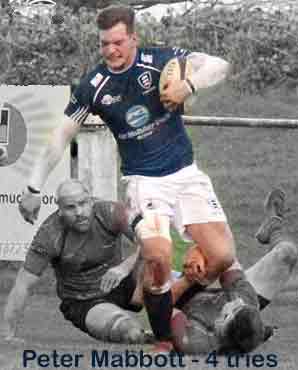 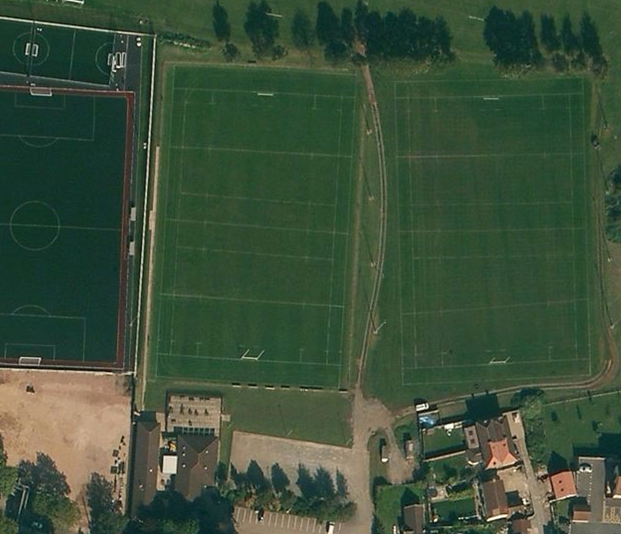 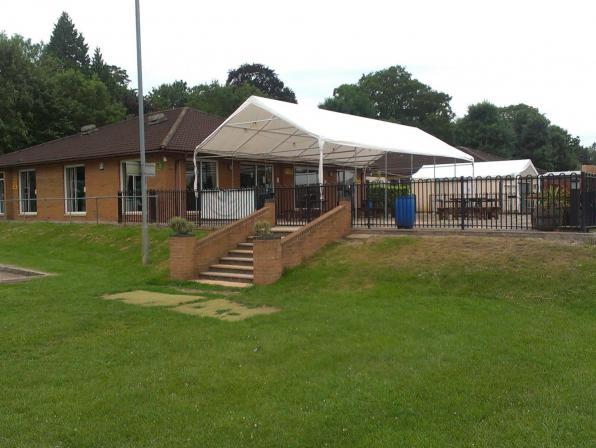 Recent results for St Ives and Keynsham 5/1 Coney Hill (H) W 91:12, 22/12 Teignmouth (A) L 55:235/1 Okehampton (H) W 20:7, 15/12 North Petherton (A) W 0:21League Table for South West 1 West 2018-19League Table for South West 1 West 2018-19League Table for South West 1 West 2018-19League Table for South West 1 West 2018-19League Table for South West 1 West 2018-19League Table for South West 1 West 2018-19League Table for South West 1 West 2018-19League Table for South West 1 West 2018-19League Table for South West 1 West 2018-19League Table for South West 1 West 2018-19#TeamPdWLFAgDiffBonPts1Launceston 1513251730920813662Okehampton 1512347217929311603Newent 159643832311513494St Ives (SW) 159646936010912495Bridgwater & Albion 159651139311812486Devonport Services 1596371359129457Keynsham 1587290280107408Thornbury 1486357323346389Lydney 157834733116103810Hornets 1578427450-23103811North Petherton 1578343430-8783612Teignmouth 1459301382-81113113Cullompton 15114253518-2655914Coney Hill 15015141600-4593-17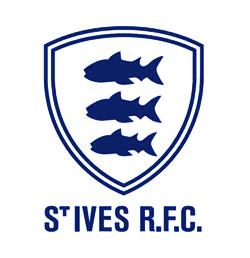 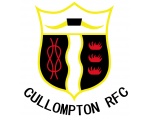 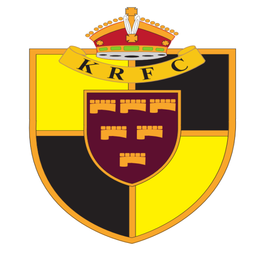 